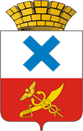 Администрация Городского округа «город Ирбит»Свердловской областиПОСТАНОВЛЕНИЕот 27  марта 2023 года № 401 - ПАг. ИрбитО предупреждении пожаров на территории Городского округа «город Ирбит» Свердловской области в весенне-летний период 2023 годаВ соответствии с Федеральным законом Российской Федерации                                        от 21 декабря 1994 года № 69-ФЗ «О пожарной безопасности», Федеральным законом Российской Федерации от 06 октября 2003 года № 131-ФЗ «Об общих принципах организации местного самоуправления в Российской Федерации», постановлением Правительства Российской Федерации от 16.09.2020 № 1479 «Об утверждении Правил противопожарного режима в Российской Федерации», в целях предупреждения пожаров на территории Городского округа «город Ирбит» Свердловской области, своевременного их тушения и в связи с предстоящим пожароопасным весенне-летним периодом 2023 года, руководствуясь статьей 30 Устава Городского округа «город Ирбит» Свердловской области, администрация Городского округа «город Ирбит» Свердловской областиПОСТАНОВЛЯЕТ: 1.Рекомендовать руководителям управляющих компаний, обслуживающих жилищный фонд, товариществ собственников жилья и председателям многоквартирных домов (с непосредственным способом управления) в срок                            до 15.04.2023 организовать проверку и провести мероприятия, направленные на предупреждение пожаров:1) организовать систематическое размещение информации о мерах пожарной безопасности на информационных стендах, размещенных в подъездах жилых домов,  распространить памятки, листовки;2) провести собрания жильцов по вопросам соблюдения мер пожарной безопасности;3) очистить территории дворов, подвалы жилых домов от сгораемого мусора, сухой травы, исключить доступ посторонних лиц в подвалы и чердаки, закрыв входы в них на замки, застеклить и зарешетить слуховые окна чердаков;4) проинформировать население о том, что разведение костров и сжигание мусора на территории жилых домов производится в соответствии с требованиями постановления администрации Городского округа «город Ирбит» Свердловской области от 09.04.2021 № 525-ПА «Об определении мест и способов сжигания мусора, травы, листвы и иных отходов, материалов или изделий на территории Городского округа «город Ирбит» Свердловской области» (в редакции от 22.03.2023 №379-ПА).2. Рекомендовать владельцам частных жилых домов:1) своевременно очищать прилегающую территорию и осуществлять вывоз мусора согласно утверждённого графика;2) производить сжигание мусора на приусадебных участках, улицах и прилегающих к домам территориях, в соответствии с требованиями постановления администрации Городского округа «город Ирбит» Свердловской области от 09.04. 2021 № 525-ПА «Об определении мест и способов сжигания мусора, травы, листвы и иных отходов, материалов или изделий на территории Городского округа «город Ирбит» Свердловской области» (в редакции от 22.03.2023 №379-ПА). 3. Муниципальному унитарному предприятию Муниципального образования город Ирбит «Ресурс», муниципальному бюджетному учреждению Городского округа «город Ирбит» Свердловской области «Благоустройство»:1) организовать дежурство водителей поливомоечных машин, цистерны машин держать заправленными водой;2) организовать в период опадания тополиного пуха его поливку.4. Муниципальному бюджетному учреждению Городского округа «город Ирбит» Свердловской области «Благоустройство» организовать вывоз твердых бытовых отходов с контейнерных площадок после проведения весеннего субботника.5. Муниципальному автономному учреждению Муниципального образования город Ирбит «Редакция телерадиовещания «Ирбитский вестник» в течение пожароопасного периода с 15 апреля по 30 сентября 2023 года обеспечить трансляцию роликов социальной рекламы, направленных на предупреждение пожаров.6. Муниципальному казённому учреждению Городского округа «город Ирбит» Свердловской области «Центр общественной безопасности» в течение весенне-летнего периода:1) организовать патрулирование территории Городского округа «город Ирбит» Свердловской области с целью выявления участков не очищенных от сухой травы и мусора, а также мест несанкционированного разведения костров, сжигания мусора веток и сухой растительности, а также палов сухой травы;2) обеспечить тушение несанкционированных костров, мест сжигания мусора веток и сухой растительности, а также палов сухой травы на территории Городского округа «город Ирбит» Свердловской области, при выявлении их в ходе патрулирования;3) организовать проведение разъяснительной работы с жителями частного жилого сектора по соблюдению требований пожарной безопасности в весенне-летний период в ходе проведения рейдов.  7. Контроль за исполнением настоящего постановления возложить на исполняющего обязанности первого заместителя главы администрации Городского округа «город Ирбит» Свердловской области  И.А. Дерябину.8. Настоящее постановление опубликовать в Ирбитской общественно-политической газете «Восход» и разместить на официальном сайте администрации Городского округа «город Ирбит» Свердловской области (www.moirbit.ru).Глава Городского округа«город Ирбит» Свердловской области                                                         	Н.В. Юдин